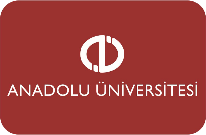 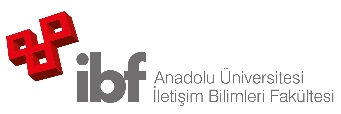 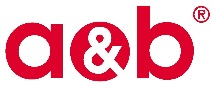 SEMPOZYUM ÇAĞRISIProf. Dr. Alaeddin Asna AnısınaYeni Zamanlar ve Halkla İlişkiler Sempozyumu “Post-truth”Anadolu Üniversitesi İletişim Bilimleri Fakültesi25-26 Nisan 2019, Eskişehir Alâeddin Asna anısına ilki Marmara Üniversitesi İletişim Fakültesi, ikincisi Ankara Üniversitesi İletişim Fakültesi’nde düzenlenen “Yeni Zamanlar ve Halkla İlişkiler Konferansı”nın üçüncüsü bu yıl Anadolu Üniversitesi İletişim Bilimleri Fakültesi ev sahipliğinde gerçekleştirilecektir. Dijital, siyasal, ekonomik ve toplumsal bir dönüşüm halinde olan günümüz dünyasında halkla ilişkilerin yerinin ve işlevinin tartışılacağı Post-truth temalı ulusal sempozyumun hedefi farklı disiplinlerden uzmanları, uygulayıcıları, akademisyenleri ve öğrencileri bir araya getirmektir. Sempozyum Teması: Post-truth Post-endüstriyel çağ, bilgisayar çağı, enformasyon çağı, teknoloji çağı, dijital çağ gibi farklı birçok kavramsallaştırmayı ortaya çıkaran teknolojik gelişmeler, bir yandan bilginin hızlı bir şekilde üretim ve dağıtımının önünü açarken, diğer yandan bireyleri her türlü bilgiye ulaşabilir kılmaktadır. Bununla birlikte bu süreç bilginin üretimi, dağıtımı ve kullanımı gibi pratiklerin doğruluk ve güvenilirlik bağlamında yeniden düşünülmesi gerekliliğini de beraberinde getirmektedir. Oxford Dictionaries tarafından 2016 yılında İngilizcede yılın kelimesi olarak seçilen, anlamına aşina olduğumuz ancak adını yakın zamanda duyduğumuz ‘Post-truth’ kavramı tam olarak bu gerekliliğe vurgu yapmaktadır. Post-truth “nesnel hakikatlerin belirli bir konu üzerinde kamuoyunu belirlemede duygulardan ve kişisel kanaatlerden daha az etkili olması durumu” olarak tanımlanmaktadır. Bilgi kirliliğinin ve karmaşasının yoğunlaştığı, güven inşa etmenin ve güvene dayalı ilişkiler kurmanın giderek zorlaştığı, nesnel hakikatlerin yerini duyguların ve kişisel inançların aldığı günümüz dünyasında, özünde toplumla şeffaflık, doğruluk, inanılırlık, güvenilirlik ve dürüstlük temelinde iletişim kurma amacı taşıyan halkla ilişkilerin ve halkla ilişkiler pratiklerinin de sorgulanması/tartışmaya açılması gerekmektedir. Hakikatle yaşanılan kopuş ve/veya hakikat üzerinde yaratılan hasarın kamuoyunu bilgilendirme işlevine sahip olan halkla ilişkiler için nasıl bir tehdit oluşturduğu merak konusudur. Mahrem bilgilerini gönüllü paylaşan kitleler aynı zamanda güvenlik korkusu içindedir. Adil veriye, yeni medya okuryazarlığına artan ihtiyaç, halkla ilişkiler disiplinine ilişkin görüşlerin ve ön kabullerin gözden geçirilmesi, yeni fikirlerin ve yaklaşımların disiplinlerarası bir bakış açısıyla tartışılması gerekli ve elzem görülmektedir. Bu çerçevede Yeni Zamanlar ve Halkla İlişkiler Sempozyumu kavramları, uygulamaları, etkileri ve sonuçlarıyla Post-truth ve halkla ilişkiler ilişkisini iletişim, kültür, siyaset, yeni medya ve etik ekseninde tartışmayı amaçlamaktadır.  Sempozyumda sunulan bildirilerin makale formatındaki tam metinleri, Anadolu Üniversitesi İletişim Bilimleri Fakültesi’nin Ulusal Hakemli Dergisi e-Kurgu sempozyum özel sayısında yayımlanacaktır. Önemli Tarihler Bildiri özetlerinin gönderimi: 25 Şubat 2019Kabul edilen bildirilerin duyurulması: 18 Mart 2019Tam metin gönderimi için son tarih: 20 Mayıs 2019Bildiri Özetlerinin Gönderimi Sempozyum temasına uygun olarak hazırlanan ve derleme ya da araştırma niteliği taşıyan bildirilerinizin 150-300 kelimelik özetini yenizamanlarvehalklailiskiler1@gmail.com  adresine gönderebilirsiniz.  Sempozyum Katılım Ücreti Sempozyum katılım ücreti 200 TL’dir. Sempozyumumuz Doktora öğrencilerinin katılımına açık olup, öğrenci katılımcılar için belirlenen ücret 100 TL’dir. Sempozyum katılım ücretleri, halkla ilişkiler öğrenci bursu olarak değerlendirilecektir. Sempozyuma dinleyici olarak katılım ücretsizdir.Sempozyum Düzenleme KuruluSibel Asna  A&B İletişim Yönetim Kurulu Başkanı Prof. Dr. Erhan Eroğlu Anadolu Üniversitesi İletişim Bilimleri Fakültesi Dekanı Prof. Dr. R. Ayhan Yılmaz Anadolu Üniversitesi İBF Halkla İlişkiler ve Reklamcılık Bölümü Başkanı Prof. Dr. A. Haluk Yüksel Anadolu Üniversitesi İBF İletişim Tasarımı ve Yönetimi BölümüProf. Dr. Erkan Yüksel Anadolu Üniversitesi İBF Basın ve Yayın BölümüDoç. Dr. Hasan Çalışkan Anadolu Üniversitesi İBF İletişim Tasarımı ve Yönetimi BölümüDoç. Dr. Figen Ünal Anadolu Üniversitesi İBF İletişim Tasarımı ve Yönetimi BölümüDr. Öğr.  Üyesi Çağlar Genç Anadolu Üniversitesi İBF İletişim Tasarımı ve Yönetimi Bölümü Dr. Öğr. Üyesi Levent Özkoçak Anadolu Üniversitesi İBF Halkla İlişkiler ve Reklamcılık BölümüÖğr. Gör. Mine Ayman Anadolu Üniversitesi İBF Halkla İlişkiler ve Reklamcılık Bölümü Öğt. Gör. Hüseyin Altunlu Anadolu Üniversitesi RektörlükArş. Gör. Ş. Şeyda Gökdemir Anadolu Üniversitesi İBF Halkla İlişkiler ve Reklamcılık BölümüArş. Gör. İlknur Atasoy Anadolu Üniversitesi İBF Halkla İlişkiler ve Reklamcılık BölümüArş. Gör. Sezgin Ateş Anadolu Üniversitesi İBF Halkla İlişkiler ve Reklamcılık BölümüArş. Gör. Betül Çepni Şener Anadolu Üniversitesi İBF Halkla İlişkiler ve Reklamcılık BölümüArş. Gör. Semra Akıncı Anadolu Üniversitesi İBF Halkla İlişkiler ve Reklamcılık Bölümü Arş. Gör. Emrah Başer Anadolu Üniversitesi İBF Halkla İlişkiler ve Reklamcılık BölümüArş. Gör. Ayhan Şengöz Anadolu Üniversitesi İBF İletişim Tasarımı ve Yönetimi BölümüArş. Gör. Gülçin Salman Anadolu Üniversitesi İBF İletişim Tasarımı ve Yönetimi BölümüBilim Kurulu Prof. Dr. Ebru Özgen  Marmara Üniversitesi Prof. Dr. İdil Karademirlidağ Suher  Bahçeşehir ÜniversitesiProf. Dr. İdil Sayımer  Kocaeli Üniversitesi  Prof. Dr. Nilay Başok  Ege ÜniversitesiProf. Dr. Fatih Keskin  Ankara Üniversitesi Doç. Dr. Melike Aktaş  Ankara Üniversitesi Prof. Dr. Başak Solmaz  Selçuk Üniversitesi Prof. Dr. Sema Yıldırım Becerikli Ankara ÜniversitesiProf. Dr. Ayla Okay  İstanbul Üniversitesi  Prof. Dr. R. Ayhan Yılmaz  Anadolu Üniversitesi  Prof. Dr. N. Serdar Sever  Anadolu Üniversitesi  Prof. Dr. Ferruh Uztuğ  Anadolu Üniversitesi   Doç. Dr. M. Canan Öztürk  Anadolu Üniversitesi   Doç. Dr. Sevil Bayçu Uzoğlu  Anadolu Üniversitesi  Doç. Dr. Atılım Onay  Anadolu Üniversitesi   